FRAUENVERBAND IM BDV E.V.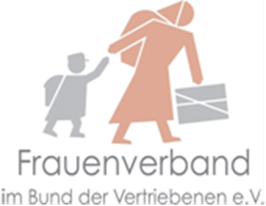 Internationale Begegnungstagung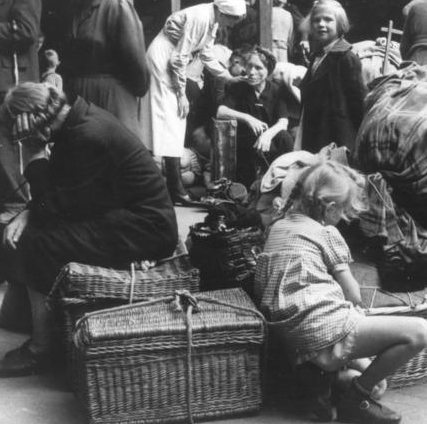 70 Jahre Flucht, Vertreibungund Deportation: Lebenslange Bürde oder Ansporn für verantwortliches gesamteuropäisches Handeln?von Freitag, 6. März bis Sonntag, 8. März 2015In der Bildungsstätte „Heiligenhof“ in 97688 Bad KissingenDer Frauenverband im BdV e.V.will sich an der Völkerverständigung und an der Lösung von Vertriebenen- und Flüchtlingsproblemen durch die Gestaltung von Begegnungstreffen zwischen den Menschen aus Ost-, West-, Mittel- und Südosteuropa beteiligen. Die Auseinandersetzung mit Flucht, Vertreibung und Deportation dient dem würdigen Erinnern der Erlebnisgeneration und der Mahnung für nachfolgende Generationen. Der Frauenverband ist überparteilich und gemeinnützig.Anreise zur Bildungs- und Begegnungsstätte „HeiligenhofBahn: Von Nürnberg, Bamberg oder Würzburg über Schweinfurt im Stundentakt nach Bad Kissingen, ab Frankfurt a.M. über Gemünden im 2-Stunden-Takt. Der Heiligenhof besitzt keine direkte Anbindung an den öffentlichen Nahverkehr. Ein Taxi vom Bahnhof kostet ca. 7 Euro. Zu Fuß dauert es ca. 30 Minuten. (Über die Saalebrücke und beim Parkplatz Heiligenfeld links). Auto:  A 7 von Norden: Ausfahrt Bad Kissingen/ Oberthulba. Nach dem Ortsschild auf dem Westring bleiben, nach der zweiten Ampel, bei der nächsten Straße rechts abbiegen, („Heiligenhof“ ist ausgeschildert). A 7 von Süden: Ausfahrt Bad Kissingen / Hammelburg, B 287 Richtung Bad Kissingen, nach dem Ortsschild der Straße folgen (180° Drehung), bei der Ampel rechts (auf den Westring) und gleich wieder links Richtung Heiligenhof. Von Osten über die A 70 Bamberg-Schweinfurt, dann auf die A 71 Richtung Erfurt. Ausfahrt: Bad Kissingen. Ca. 1 km nach dem Ortsschild an der Ampel links (Westring) über die Saalebrücke und gleich wieder links Richtung Heiligenhof. Von Nordosten (Thüringen) über die neue A 71. Ausfahrt: Bad Kissingen. Weiter siehe oben „Vom Osten“.Teilnahmebedingungen: Der gesamte TN-Beitrag für deutsche Gäste beträgt 80,- € plus 1,75 € Kurtaxe/tgl., Gäste aus dem Ausland zahlen 20,- €. Die Fahrtkosten der Teilnehmer aus dem Ausland werden erstattet. Wo es notwendig ist, können diese Gäste auch am Donnerstag an- und am Montag 9.3.15 abreisen.Diese Teilnehmerbeiträge gelten vorbehaltlich der Förderung der Tagung durch das Bundesministerium des Innern, welche beantragt ist. Wir bitten um Barzahlung zu Beginn des Seminars. Im Preis enthalten sind Kosten für Unterkunft, Verpflegung und das gesamte Programm. Der Einzelzimmerzuschlag beträgt 6 € pro Übernachtung. Gäste ohne Übernachtung zahlen 45,- € (für Programm und Verpflegung außer Frühstück). Erfolgt eine Abmeldung später als vier Tage vor Beginn der Tagung oder erscheint die Teilnehmerin nicht, berechnen wir ihr den vollen TN-Beitrag. Anmeldungen (An-/ Abreise, Einzel-/Doppelzimmer): Heiligenhof, Alte Euerdorfer Str. 1, 97688 Bad Kissingen, Tel:  +49 971-714 70, Fax: +49 971 / 7147-47, Mail: info@heiligenhof.de		EinladungOhne Groll zurückblicken – kann das ein gewaltsam vertriebener Mensch? Oder kann der Blick zurück denn nicht doch versöhnlich sein? Vertriebene und Aussiedler haben Hand in Hand mit den Hiesigen den Grundstein für unser demokratisch verfasstes Gemeinwesen und für unseren Wohlstand gelegt. Das bedeutet für jeden 70 Jahre gelebtes Leben, 70 Jahre Erfahrung Mensch. Nach sieben Jahrzehnten ohne Groll zurückblicken. Das dient unserer Selbstbesinnung und unserer christlich-humanen Selbstvergewisserung. Es ermöglicht uns, unser persönliches und gesellschaftliches Gewachsen-Sein im Dialog mit unseren Nachbarn zu reflektieren und dabei zu erkennen, wo unsere Kraftquellen liegen. Wer sich der Vergangenheit stellt, gewinnt Kraft für die Bewältigung gegenwärtiger und zukünftiger Aufgaben. Unser gemeinsames Haus Europa hat nur Zukunft, wenn wir es durch unsere gelebte Vielfalt prägen.Bei dieser Begegnungstagung treffen sich Vortragende und Teilnehmer aus Ost- und Westeuropa, Menschen aus verschiedenen Generationen, um einander zuzuhören, Gedanken und Erfahrungen auszutauschen. Fachkräfte aus unterschiedlichen Bereichen mit hervorragender Sachkenntnis werden referieren, um die Thematik aus der Sicht ihrer Disziplin zu beleuchten. Dr. Maria Werthan Präsidentin und TagungsleiterinProgramm-Änderungen vorbehalten-Freitag, 6. März 2015bis 15 Uhr  	Anreise zum Kaffee15.30 Uhr  	Begrüßung und Einführung Dr. Maria Werthan, Frauenverband im BdV e.V., Langerwehe16.30 Uhr 	1945: Frauen als Beute?Senator a.D. Prof. Dr. Ingo von Münch, Hamburg – angefragt –18.00 Uhr 	Abendessen19.00 Uhr  	Film „Arbeitssklaven´ unter Hitler und Stalin“ 		von Günter Czernetzky Samstag, den 7. März 2015  8.00 Uhr	Frühstück9.00 Uhr 	Flucht, Vertreibung, Deportation der Deutschen zum Ende  des Zweiten Weltkriegs. Eine historische Einordnung. Dr. Mathias Beer, Geschäftsführer IdGL (Institut für Donauschwäbische Geschichte und Landeskunde, Tübingen)10.30 Uhr 	Die deutsch-sprachige Gemeinschaft Belgiens – eine integrierte Minderheit aus der Perspektive von Frauen-schicksalen nach 1945. 		Dr. Carlo Lejeune, Leiter ZfRG (Zentrum für                         Regionalgeschichte, Büllingen)12.00 Uhr	Mittagessen14.30 Uhr 	Die Siedlungen der Sudentendeutschen–einst und 		heute.Mgr. Blanca Mouralová, Collegium Bohemicum, Aussig / Usti nad Labem, Tschechische Republik 16.00 Uhr 	Lebenswirklichkeit der Deutschen in OdessaMarina Dubova, Odessa, Ukraine17.00 Uhr 	Lesung aus: Freya Klier „Die letzten Kinder Ostpreußens– Zeugen einer vergessenen Generation“ Monika Nagy, Monschau-Konzen Sonntag, 8. März 2015  8.00 Uhr	Frühstück9.00 Uhr 	Ein Koffer voller Heim-Weh – Lebenswege deportierter Frauen.Judit Walterné Müller, Janus Panonius Museum, Fünfkirchen / Pécs, Ungarn10.30 Uhr 	Graphic Novel - Starke Frauen in schweren Zeiten.Annemarie Otten, Kommunikationsdesignerin, Hamburg11.15 Uhr 	Schlussrunde mit Referentinnen und Teilnehmerinnen		Moderation: Dr. Maria Werthan12.00 Uhr 	Mittagessen ab 13:00 Uhr 	Abreise